CONSILIUL LOCAL AL MUNICIPIULUI TÂRGU MUREȘ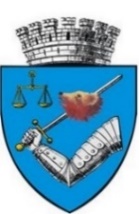 DIRECȚIA DE ASISTENŢĂ SOCIALĂ TÂRGU MUREȘROMÂNIA – 540015, Târgu Mureș, Str. Gheorghe Doja, nr. 9Tel. 0365-430.859, Fax. 0365-882.023, e-mail: registratura.das@tirgumures.ro	Anexa nr. 4FIȘA TEHNICĂPROIECTUL:Descriere:Titlul proiectului: Localitatea în care se derulează programul/proiectul: Tipul de program/proiect (Tip I, tip II, tip III, tip IV):Oportunitatea programului/proiectului în raport cu prioritățile comunității:(Precizaţi temeiul iniţiativei şi necesităţile la nivel local, zonal, naţional sau internaţional cărora le răspunde programul/proiectul propus.)Grupul țintă: vârsta medie:numărul de persoane:modalități de selecționare a beneficiarilor:Suma solicitată de la Autoritatea Finanțatoare:Rezumat:(Maxim 1 pagină)  Justificare:Maximum 2 pagini. Prezentați următoarele informații:(a) relevanța proiectului pentru scopul programului de finanțare;Impactul proiectului asupra beneficiarilor şi a sistemului local de asistenţă socială Concordanța între obiectivele specifice şi rezultatele proiectului, dar și cu activitățile specificate în statutul organizației. (b) modul în care proiectul intenționează să continue un proiect anterior, dacă e cazul;(c) identificarea problemelor și necesităților legate de grupul țintă/zonă, precum și numărul estimat de beneficiari direcți și indirecți;  Descrierea activităților:  Descrierea detaliată a activităților se face după următoarea structură, activitățile fiind subordonate obiectivelor: Obiectivul nr.: _______Activitatea nr.:_______Descrierea: _______Responsabil (funcția din echipa de proiect sau partener de proiect):_______   Planul de activități: Durata proiectului va fi de ___ luni. Planul de activități trebuie să ofere imaginea succesiunii derulării fiecărei activități.Planul proiectului este orientativ și nu trebuie să menționeze date exacte, ci numai să indice prin bifare ”luna 1”, ”luna 2” etc.Planul proiectului nu trebuie să conțină descrierea detaliată a activităților, ci doar titlurile lor (vă rugăm să verificați că acestea corespund cu cele menționate în secțiunea 1.8. Descrierea detaliată a activităților). Inclusiv lunile fără activități trebuie cuprinse în acest plan și reflectate în durata totală a proiectului. Toate activitățile trebuie implementate în perioada de valabilitate a proiectului/contractului. Durata proiectului și a fazelor sale trebuie să fie realiste. Atunci când planificați activitățile, vă rugăm să acordați atenție deosebită termenelor contractuale pentru plata tranșelor.Planul de activități al proiectului trebuie conceput astfel: Resurse umane implicate în organizarea programului/proiectului: - Numărul total _________________________, din care:- personal de conducere _________________________;- personal de execuţie _________________________;- salariaţi ___________________________________;- colaboratori ________________________________;- voluntari ______________________________.Date privind coordonatorul programului/proiectului: _______________Numele ______________ prenumele _______________, profesia _______________, funcţia ______________, locul de muncă _________________, domiciliul: localitatea ___________________, str. ________________ nr. ______, sectorul/judeţul ______, tel _______________, codul poştal ________________Patrimoniul asociației/fundației/organizației (numai acea parte a patrimoniului angajată în derularea programului/proiectului):patrimoniul mobil _______________________patrimoniul imobil ______________________alte mijloace fixe din dotare _______________Modalități concrete de colaborare și parteneriat:parteneri la nivel local ____________________parteneri externi _________________________(precizați statutul juridic, precum și responsabilitățile partenerilor)REZULTATE PRECONIZATE:Având în vedere caracterul proiectului dumneavoastră, vă rugăm să specificați: Proceduri de evaluareEnumerați și descrieți procedurile pe care intenționați să le folosiți pentru evaluarea internă a proiectului, pentru a se putea măsura gradul de atingere a obiectivelor.Vor fi cuantificate rezultatele și impactul activităților (maxim 5 rânduri)Beneficii2.1. Situația grupurilor țintă/beneficiarilorVă rugăm să prezentați în mod clar beneficiile la nivelul grupurilor țintă – relevante față de nevoile identificate în secțiunile anterioare.2.2. Capacități manageriale și tehnice ale grupurilor țintă sau ale partenerilor (unde este cazul)Arătați cum va îmbunătăți proiectul capacitățile tehnice și manageriale ale grupurilor țintă și ale partenerilor(unde este cazul)2.3 MediatizarePrezentați modul de mediatizare pentru derularea și realizările proiectului, publicații și alte elemente de publicitate. Prezentați modul în care se va asigura vizibilitatea contribuției Autorității Finanțatoare.BUGETUL PROIECTULUI:Vă rugăm să verificați buna corelarea a următoarelor instrumente principale: Scopul, Obiectivele, Activitățile, Planul de activități și Bugetul.  Reprezentantul legal al organizației		Responsabil financiar al organizației     (numele, prenumele și semnătura)			  (numele, prenumele și semnătura)_________________________________                   __________________________________Data:  							Data:  							Ștampilă:	 					Ștampilă:Costul total eligibil al proiectuluiSuma solicitată de la Autoritatea Finanțatoare% din costul total al proiectuluiLeiLei%Durata proiectului:Scopul proiectului:Obiectivele proiectului:Parteneri:Grupuri țintă/beneficiari finali:Numărul persoanelor asistate:Activități principale:ActivitateaL1L2L3L4L5L6L7L8L9L10L11L12A1A2A3Etc. Costul  total al proiectuluiSuma solicitată de la Autoritatea FinanțatoareContribuție proprie a solicitantuluiRON %100%